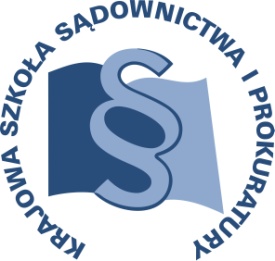 OSU-III-401-3/2016					Lublin,   5  stycznia 2016 r.C 1/B/16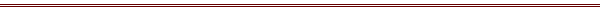 P R O G R A MSZKOLENIA DLA SĘDZIÓW I ASESORÓW SĄDOWYCH ORZEKAJĄCYCH 
W WYDZIAŁACH CYWILNYCH ORAZ ASYSTENTÓW I REFERENDARZY WYKONUJĄCYCH CZYNNOŚCI W WYDZIAŁACH CYWILNYCH, PROKURATORÓW I ASESORÓW ZAJMUJĄCYCH SIĘ SPRAWAMI Z ZAKRESU PRAWA CYWILNEGOTEMAT SZKOLENIA:„Postępowanie zabezpieczające, egzekucyjne i klauzulowe - wybrane zagadnienia.”DATA I MIEJSCE:5 – 7 września 2016 r.	Ośrodek Szkoleniowy w Dębem	05-140 Serock	tel. (22) 774-20-61, 774-21-51ORGANIZATOR:Krajowa Szkoła Sądownictwa i ProkuraturyOśrodek Szkolenia Ustawicznego i Współpracy MiędzynarodowejKrakowskie Przedmieście 62, 20 - 076 Lublin  tel. 81 440 87 10						fax. 81 440 87 11OSOBY ODPOWIEDZIALNE ZE STRONY ORGANIZATORA:merytorycznie:				organizacyjnie:sędzia Anna Cybulska                          starszy inspektor Ewelina Bożyk-Dyszczaktel. 81 458 37 57				tel.  81 458 37 53e-mail: a.cybulska@kssip.gov.pl		e-mail: e.dyszczak@kssip.gov.plWYKŁADOWCY:Wiesław Grajdura - sędzia Sądu Okręgowego w Tarnowie. Wykładowca Krajowej Szkoły Sądownictwa i Prokuratury, a także wieloletni wykładowca na szkoleniach dla sędziów, referendarzy sądowych, adwokatów, radców prawnych i komorników. Autor publikacji z zakresu postępowania cywilnego.Marcin Uliasz – 	sędzia Sądu Rejonowego Lublin-Zachód w Lublinie, doktor nauk prawnych, autor „Komentarza do kodeksu postępowania cywilnego” oraz wielu publikacji z zakresu prawa cywilnego materialnego i procesowego.Zajęcia prowadzone będą w formie seminarium.PROGRAM SZCZEGÓŁOWYPONIEDZIAŁEK	5 września 2016 r.ok. 11.00	odjazd autokaru z Warszawy (parking przy Pałacu Kultury 
i Nauki od strony Muzeum Techniki – tylko dla autokarów)12.00	zakwaterowanie uczestników12.30 – 13.30	obiad13.30 – 15.00	Postępowanie zabezpieczające - problemy praktyczne.Zabezpieczenie wierzytelności wynikającej z czynności bankowych, zwłaszcza w kontekście uchylenia bankowego tytułu egzekucyjnego.Europejski nakaz zabezpieczenia.Prowadzący – SSO Wiesław Grajdura15.00 – 15.15	przerwa15.15 – 16.45	Cd. seminariumProwadzący – SSO Wiesław Grajdura18.00			kolacjaWTOREK		6 września 2016 r.8.00 – 9.00	 Śniadanie9.00 – 10.30	Europejski tytuł egzekucyjny: zasady wydawania 
i uchylania zaświadczeń dotyczących orzeczeń, ugód 
i innych tytułów egzekucyjnych, zasady prowadzenia postępowania egzekucyjnego.Nadawanie klauzuli wykonalności - wybrane zagadnienia.Zbieg egzekucji sądowej i administracyjnej.Prowadzący – SSO Wiesław Grajdura10.30 – 10.45   	Przerwa 10.45 – 12.15     Cd. seminariumProwadzący – SSO Wiesław Grajdura12.15 – 13.00		Obiad 13.00 – 14.30 	Egzekucja z nieruchomości i jej poszczególne etapy.Ograniczenia w egzekucji z rachunków bankowych 
i rachunków prowadzonych przez spółdzielcze kasy oszczędnościowo – kredytowe.	Prowadzący – SSR dr Marcin Uliasz14.30– 14.45	   Przerwa 14.45 – 16.15     Cd. seminariumProwadzący – SSR dr Marcin Uliasz18.00		         KolacjaŚRODA		7 września 2016 r.08.00 – 09.00	ŚniadanieO9.00 – 10.30	Sprzedaż w drodze licytacji elektronicznej.Nadzór nad egzekucją.Tryb wnoszenia i rozpoznawania skargi na czynność komornika po zmianach dokonanych ustawą z dnia 10 lipca 2015 r.	Prowadzący – SSR dr Marcin Uliasz10.30 – 10.45	Przerwa 10.45 – 12.15    	Cd. seminariumProwadzący – SSR dr Marcin Uliasz12.30			Obiad13.00			Odjazd uczestników do WarszawyProgram szkolenia dostępny jest na Platformie Szkoleniowej KSSiP pod adresem:http://szkolenia.kssip.gov.pl/login/ oraz na stronie internetowej KSSiP pod adresem: www.kssip.gov.plZaświadczenie potwierdzające udział w szkoleniu generowane jest za pośrednictwem Platformy Szkoleniowej KSSiP. Warunkiem uzyskania zaświadczenia jest obecność na szkoleniu oraz uzupełnienie znajdującej się na Platformie Szkoleniowej anonimowej ankiety ewaluacyjnej (znajdującej się pod programem szkolenia) dostępnej w dniach 
od 8 września 2016r. do 9 października 2016r.Po uzupełnieniu ankiety zaświadczenie można pobrać i wydrukować z zakładki 
„moje zaświadczenia”.Zastępca DyrektoraKrajowej Szkoły Sądownictwa i Prokuraturyds. Szkolenia Ustawicznego i WspółpracyMiędzynarodowej/-/sędzia Adam Czerwiński